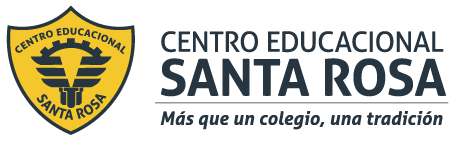 DIRECCIÓN ACADÉMICADEPARTAMENTO DE ELECTRÓNICARespeto – Responsabilidad – Resiliencia – Tolerancia 
 La siguiente guía debes imprimirla  o copiarla,  para desarrollarla y pegarla en el cuaderno del módulo de Proyectos ElectrónicosRecordando los elementos que forman un circuito eléctrico básico, relacionando con símbolos de los parámetros eléctricos de VOLTAJE, CORRIENTE y RESISTENCIA.
El voltaje :La tensión o diferencia de potencial es la presión que ejerce una fuente de suministro de energía eléctrica o fuerza electromotriz (FEM) sobre las cargas eléctricas o electrones en un circuito eléctrico cerrado, para que se establezca el flujo de una corriente eléctrica.

A mayor diferencia de potencial o presión que ejerza una fuente de FEM sobre las cargas eléctricas o electrones contenidos en un conductor, mayor será el voltaje o tensión existente en el circuito al que corresponda ese conductor.La unidad que nos mide la diferencia de potencial o tensión es el VOLTIO (V) llamado así en honor al físico italiano Volta, que descubrió la pila eléctrica. Para grandes potenciales se emplea el KILOVOLTIO y en los pequeños el MILIVOLTIO.1 KILOVOLTIO = 1 KVolt =1.000 Voltios1 MILIVOLTIO = 1 mVolt = 0,001 Voltios1 MEGAVOLTIO = 1 MVolt = 1.000.000 Voltios1.000 mVolt = 1 Volt = 0,001 KVolt = 0,000001 MVolt
 Actividad 1: Transformar y Completar los valores de las unidades de voltaje correspondiente:Quizás hayamos oído hablar o leído en algún texto que el sentido convencional de circulación de la corriente eléctrica por un circuito es a la inversa, o sea, del polo positivo al negativo de la fuente de FEM, como el esquema inicial de la guía. Ese planteamiento tiene su origen en razones históricas y no a cuestiones de la física y se debió a que en la época en que se formuló la teoría que trataba de explicar cómo fluía la corriente eléctrica por los metales, los físicos desconocían la existencia de los electrones o cargas negativas.La unidad de medida para la corriente eléctrica es el ampere y tiene como sus múltiplos el miliampere (mA) y también el microampere (µA).1 A = 1000 mA = 1.000.000 µAActividad 2: Transformar y Completar los valores de las unidades de corriente correspondiente:Resistencia Eléctrica : Todos los conductores ofrecen una resistencia al paso de la corriente eléctrica, aunque unos más que otros. En ocasiones, es interesante introducir en los circuitos eléctricos unos dispositivos llamados resistencias cuya única misión es oponerse al paso de la corriente eléctrica con el fin , entre otras cosas, de disminuir la intensidad de corriente que circula por una determinada sección del circuito. Normalmente se emplea carbono en su fabricación y el valor de su resistencia R en ohmios viene expresado por medio de un código de colores La unidad de medida para la resistencia eléctrica es el ohm (Ω) y tiene como sus múltiplos el Kilo-ohm (K Ω) y también el Mega-ohm (M Ω).1M Ω = 1.000.000 Ω                                      1K Ω = 1.000 ΩActividad 3 : Transformar y Completar los valores de las unidades de resistencia correspondiente:
Recuerda consultar al Profesor Marco Guzmán ó Profesor Oscar Conejero al correo electrónico electronicacestarosa@gmail.com si tienes algunas preguntas o dudas.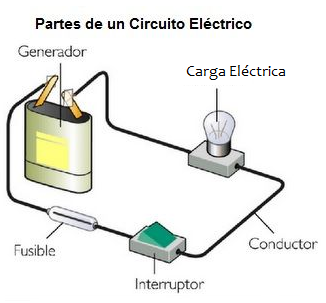 mVoltVoltKVoltMvolt5.789.0005.7895,789005,7892.3004,65,67860.00307.230LA CORRIENTE ELÉCTRICA :Lo que conocemos como corriente eléctrica no es otra cosa que la circulación de cargas o electrones a través de un circuito eléctrico cerrado, que se mueven siempre del polo negativo al polo positivo de la fuente de suministro de fuerza electromotriz (FEM).µAmAA57.000570,0570,00689389.0001083ΩK ΩM Ω2.2005.667.43.3009